Pesquisa de Preço:Referente aos Combustíveis no mês de janeiro para cidade de Campina Grande - PB.Campina GrandeJaneiro de 2024© 2024. Fundo Municipal de Defesa de Direitos Difusos PROCON de Campina Grande/PBÉ permitida a reprodução parcial ou total desta obra, desde que citada a fonte.  EXPEDIENTECombustível 
Relatório da Pesquisa de Preços de Combustíveis para o mês de janeiro.Ano 2024Prefeito do Município de Campina Grande/PBBruno Cunha LimaProcuradoria Geral do MunicípioAécio MeloCoordenador Executivo do Procon de Campina Grande –PBAécio Melo (INTERINO)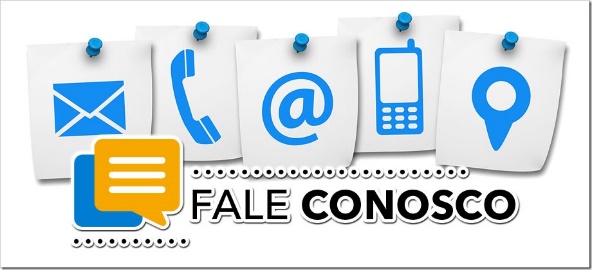 Elaboração de Conteúdo:Pesquisa de Campo e Estatística:Pesquisadores estagiários:Giovana de SouzaRichard Matheus Avelino da SilvaOrientador: Ricardo Alves de OlindaDepartamento de Estatística- UEPB CCT- Centro de Ciência e TecnologiaProjeto Gráfico e DiagramaçãoEliane França DRT 2000Assessoria de Comunicação ApresentaçãoA pesquisa de combustíveis referente ao mês de janeiro foi realizada no dia 24, em 49 postos de combustíveis do município de Campina Grande/PB.  O relatório elaborado pelo Fundo Municipal de Defesa dos Direitos Difusos PROCON de Campina Grande em parceria com o Departamento de Estatística da Universidade Estadual da Paraíba (UEPB) apresenta os preços que estão sendo cobrados para a Gasolina Comum (G.C), Gasolina Aditivada (G.A), Etanol (E), Diesel Comum (D), Diesel S-10 (S-10) e o Gás Natural Veicular (GNV). O objetivo do material é o de servir como referência ao consumidor campinense na hora de abastecer seus veículos. Para análise científica dos preços foi utilizada a Estatística Descritiva que é um ramo da estatística que aplica várias técnicas para descrever e sumarizar um conjunto de dados. E para o tratamento dos dados e análises dos resultados foi utilizado uma planilha eletrônica.Resultados
Nesta seção serão apresentados os principais resultados da pesquisa de preços de combustíveis realizada pelo Procon Campina Grande/PB.2.1 Preço Médio: Para conhecermos a média de preços foi feita uma análise descritiva (Figura 1) para cada um dos seis tipos de combustíveis pesquisados, tendo como resultado os valores apresentados a seguir:          Figura 1: Preço médio de cada Combustível (janeiro2024). 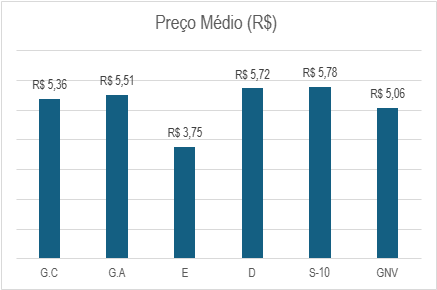           Fonte: PROCON Municipal de Campina Grande-PB.2.2 Menor e Maior Preço: Sobre a variação de preços para cada tipo de combustível, o Diesel S10 apresentou, cerca de 15% entre os estabelecimentos visitados, chegando a R$ 0,84 de diferença entre o menor e o maior preço encontrado. Já a Gasolina Comum (G.C) apresentou uma variação de 6% entre os estabelecimentos visitados, chegando a R$ 0,34 de diferença entre o menor e o maior preço encontrado. Enquanto o Etanol (E) apresentou uma variação de 12% entre os estabelecimentos visitados, chegando aos R$ 0,43 de diferença entre o menor e o maior preço encontrado.                Tabela 1 Variação de preço dos combustíveis entre o menor e o maior preço (janeiro/2024)                          Fonte: PROCON Municipal de Campina Grande-PB.2.3 Comparação com o dia 05/12/2023Foi utilizado o preço médio de cada combustível nas respectivas datas de interesse. Gasolina Comum: o preço médio do litro da gasolina comum passou de R$ 5,45 para R$ 5,36, nessa última pesquisa, ou seja, sofreu uma redução de 1,65%;Gasolina Aditivada: o preço médio do litro da gasolina aditivada passou de R$ 5,59 para R$ 5,25, nessa última pesquisa, ou seja, sofreu uma redução de 1,43%;Etanol: o preço médio do litro do etanol passou de R$ 3,90 para R$ 3,75, nessa última pesquisa, ou seja, sofreu uma redução de 3,85%;Diesel Comum: o preço médio do litro do diesel comum passou de R$ 5,91 para R$ 5,72, nessa última pesquisa, ou seja, sofreu uma redução de 3,21%;Diesel S-10: o preço médio desse combustível passou de R$ 6,03 para R$ 5,78, nessa última pesquisa, ou seja, sofreu uma redução de 4,15%.­     Gás Natural Veicular:  o preço médio do metro cúbico desse combustível sofreu um aumento de 5,42% a última pesquisa, custando cerca de R$ 5,06.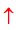 Para uma melhor compreensão observe a tabela a seguirTabela 2: Comparação com a pesquisa realizada em 05/12/2023.Fonte: PROCON Municipal de Campina Grande-PB2.4 Comparação com janeiro de 2023:Com o objetivo de realizar uma comparação entre os meses de janeiro de 2023 e janeiro de 2024 foi utilizado o preço médio de cada combustível dos respectivos meses e anos de interesse. Gasolina Comum: o preço médio do litro da gasolina comum passou de R$ 4,723 para R$ 5,36, ou seja, em um ano apresentou um aumento de 13,49%;Gasolina Aditivada: o preço médio do litro da gasolina aditivada passou de R$ 4,863 para R$ 5,51, ou seja, em um ano apresentou um aumento de 13,30%;Gás Natural Veicular: o preço médio do metro cúbico do gás natural veicular passou de R$ 4,690 para R$ 5,06, ou seja, em um ano apresentou um aumento de 7,89%.Diesel Comum: o preço médio do litro do diesel comum passou de R$ 6,213 para R$ 5,72, ou seja, em um ano apresentou uma redução de 7,93%;Diesel S-10: o preço médio do litro do diesel S-10 passou de R$ 6,370 para R$ 5,78, ou seja, em um ano apresentou uma redução de 9,33%;Etanol: o preço médio do litro do etanol passou de R$ 3,792 para R$ 3,75, ou seja, em um ano apresentou uma redução de 1,11%;Para uma melhor compreensão observe a tabela a seguir:Tabela 3: Comparação com janeiro de 2023.Fonte: PROCON Municipal de Campina Grande-PBAnexo3.1 Relação dos postos de combustíveis com preços mais atrativos: Com o objetivo de informar ao consumidor a identificar os revendedores que no momento da pesquisa possuíam o preço mais atrativo para cada combustível, segue a tabela com os respectivos endereços.   Tabela 4: Estabelecimentos com os menores preços Fonte: PROCON Municipal de Campina Grande-PB3.2 Relação gráfica dos postos de combustíveis com preços mais atrativos:A seguir (Figura 2), podemos observar a representação espacial dos postos de combustíveis participantes da pesquisa do município de Campina Grande- PB, como também seus respectivos endereços e valores (Quadro 1): Figura 2: Representação espacial dos postos de combustíveis de Campina Grande-PB (janeiro/2024) 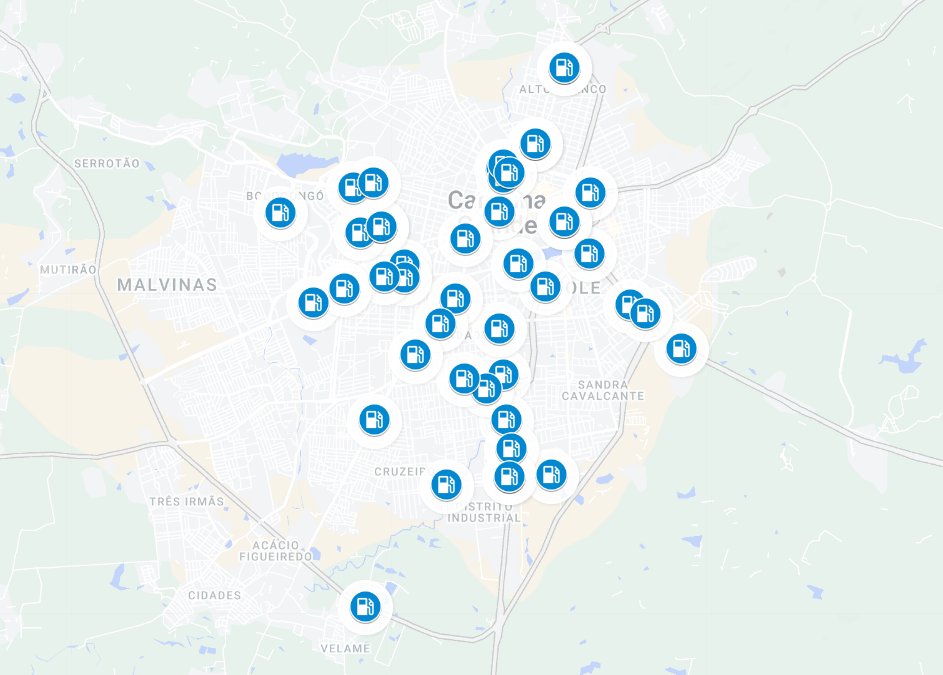 Fonte: PROCON Municipal de Campina Grande-PB.Link: https://www.google.com/maps/d/edit?mid=1z9xEu8Q_5UJmUYJ_aCGVBTCzWM4wcHU&usp=sharingNa Figura (3) está a representação espacial dos postos de gasolina com os preços da Gasolina Comum abaixo da média para o consumidor campinense.	Figura 3: Representação espacial dos postos de combustíveis com os preços da Gasolina Comum abaixo da média em Campina Grande-PB (janeiro\2024)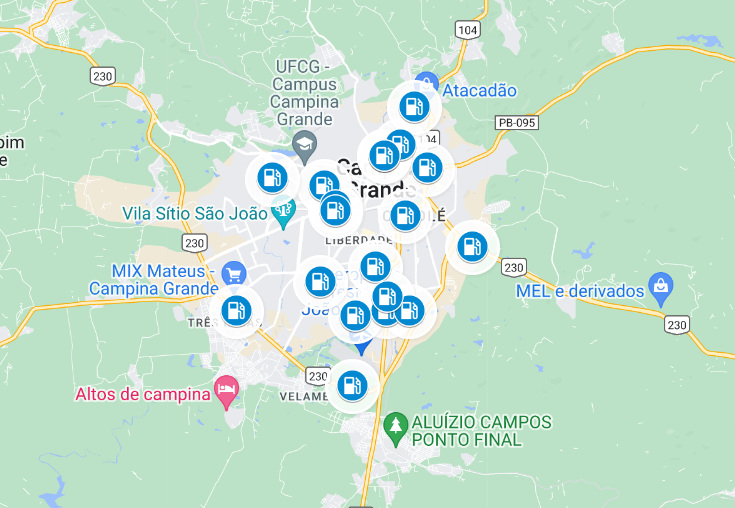  Fonte: PROCON Municipal de Campina Grande-PB.Link:https://www.google.com/maps/d/edit?mid=1bq0tMcn2xyvOvnNxEROmP6jFx8XiBmc&usp=sharingE para uma melhor compreensão segue um quadro resumo com a relação Quantidade de postos e o Valor cobrado pela gasolina comum.Tabela 5: Relação de quantidade de postos e valores cobrados para gasolina comum.Fonte: PROCON Municipal de Campina Grande-PB.3.3- Relação geral dos postos de combustíveisA seguir está a relação dos postos de combustíveis participantes da pesquisa:NT- Não Tem                                  G.C- Gasolina Comum	              E – Etanol  DS-10 – Diesel S-10
G.A – Gasolina Aditivada		    DS-500 – Diesel Comum	    GNV – Gás Natural Veicular1. Apresentação42. Resultados52.1 Preço Médio.52.2 Menor e Maior preço.52.3 Comparação com a pesquisa anterior 25/10/2023 2.4 Comparação com dezembro de 2022673. Anexo83.1 – Relação dos postos de combustíveis com preços mais atrativos.83. 2 - Relação gráfica dos postos de combustíveis com preços da Gasolina Comum abaixo da média.3.3- Relação geral dos postos de combustíveis            911Comparativo de Preço Entre os Combustíveis Comparativo de Preço Entre os Combustíveis Comparativo de Preço Entre os Combustíveis Comparativo de Preço Entre os Combustíveis Comparativo de Preço Entre os Combustíveis CombustíveisMenor Preço  (R$) Maior Preço (R$)DiferençaVariaçãoG.CR$ 5,25R$ 5,59R$ 0,346.00%G.AR$ 5,25R$ 5,59R$ 0,346.00%ER$ 3,56R$ 3,99R$ 0,4312.00%DR$ 5,42R$ 6,09R$ 0,6712.00%S-10R$ 5,41R$ 6,25R$ 0,8416.00%GNVR$ 5,06R$ 5,06R$ 0,000%Comparativo com a pesquisa anterior (25/10/2023)Comparativo com a pesquisa anterior (25/10/2023)Comparativo com a pesquisa anterior (25/10/2023)Comparativo com a pesquisa anterior (25/10/2023)Comparativo com a pesquisa anterior (25/10/2023)Combustíveis05/dez24/janDiferença (R$)Variação (%)G.CR$ 5,45R$ 5,36-R$ 0,09-1,65%G.AR$ 5,59R$ 5,51-R$ 0,08-1,43%ER$ 3,90R$ 3,75-R$ 0,15-3,85%DR$ 5,91R$ 5,72-R$ 0,19-3,21%DS-10R$ 6,03R$ 5,78-R$ 0,25-4,15%GNVR$ 4,80R5,06R$ 0,265,42%Comparativo de preço entre os combustíveis Comparativo de preço entre os combustíveis Comparativo de preço entre os combustíveis Comparativo de preço entre os combustíveis Comparativo de preço entre os combustíveis Combustíveis jan/23jan/24Diferença (R$)Variação (%)G.CR$ 4,723R$ 5,36R$ 0,6413,49%G.AR$ 4,683R$ 5,51R$ 0,6413,30%ER$ 3,792R$ 3,75-R$ 0,04-1,11%DS-500R$ 6,213R$ 5,72-R$ 0,49-7,93%DS-10R$ 6,370R$ 5,78-R$ 0,65-9,33%GNVR$ 4,690R$ 5,06R$ 0,377,89%CombustíveisPostos BandeiraEndereçoBairroPreços (R$)MSBrancaRua Avani Casemiro de Albuquerque, 20.Alto BrancoR$ 5,25          G. CAnel do BrejoBrancaRua Dr. Vasconcelos, 127.Alto BrancoR$ 5,26DistritoBrancaAv. João Wallig, 2304.Distrito IndustrialR$ 5,27G. AMSBrancaRua Avani Casemiro de Albuquerque, 20.Alto BrancoR$ 5,25EDistritoBrancaAv. João Wallig, 2304.Distrito IndustrialR$ 3,56DPosto Santo AntônioBrancaRodovia BR 230Três irmãsR$ 5,42DDomingoSettaAv. Dep. Raimundo Asfora, 1699.Três irmãsR$ 5,42S-10Posto Santo AntônioBrancaRodovia BR 230Três irmãsR$ 5,41GNVMáster gásBrancaAv. Assis Chateaubriand, 2675.LiberdadeR$ 5,06GNVSão MarcosIpirangaAv. Assis Chateaubriand, 878.LiberdadeR$ 5,06GNVPosto UnigásBrancaAv. Assis Chateubriand,4708CentenárioR$ 5,06GNVSão Luiz IIpirangaRua Almeida Barreto, 1950.CentenárioR$ 5,06Preços (R$)Quantidade de Estabelecimentos Percentual de Estabelecimentos Amostrados (%)5,2512,04%5,2612,04%5,2712,04%5,28510,20%5,29816,33%5,3412,04%5,3524,08%5,3724,08%5,3812,04%5,392448,99%5,4412,04%5,5924,08%total49100,00%PESQUISA DE PREÇOS DE COMBUSTÍVEISPESQUISA DE PREÇOS DE COMBUSTÍVEISPESQUISA DE PREÇOS DE COMBUSTÍVEISPESQUISA DE PREÇOS DE COMBUSTÍVEISPESQUISA DE PREÇOS DE COMBUSTÍVEISPESQUISA DE PREÇOS DE COMBUSTÍVEISPESQUISA DE PREÇOS DE COMBUSTÍVEISPESQUISA DE PREÇOS DE COMBUSTÍVEISPESQUISA DE PREÇOS DE COMBUSTÍVEISPESQUISA DE PREÇOS DE COMBUSTÍVEISPostosBandeiraEndereçoBairroG.CG.AEDS-10GNVAnel do BrejoBranca Rua Dr. Vasconcelos, 127. Alto Branco R$ 5,26  R$ 5,26  R$ 3,59  R$ 5,57  R$ 5,59 NTAmigãoBranca Av. Assis Chateaubriand, 2980. Distrito industrial R$ 5,29  R$ 5,29  R$ 3,58  R$ 5,58  R$ 5,55 NTAvenidaIpiranga Av. Assis Chateaubriand, 1600. Liberdade R$ 5,39  R$ 5,59  R$ 3,69  R$ 5,55  R$ 5,59 NTBandeirantesBranca Rua Epitácio Pessoa, 385. Centro R$ 5,44  R$ 5,45  R$ 3,89 NTR$ 5,69 NTDomingoSetta Av. Dep. Raimundo Asfora, 1699. Três irmãs R$ 5,28 NTR$ 3,68  R$ 5,42  R$ 5,42 NTDistritoBranca Av. João Wallig, 2304. Distrito industrial R$ 5,27  R$ 5,37  R$ 3,56  R$ 5,99  R$ 5,89 NTMSBranca Rua Avani Casemiro de Albuquerque, 20. Alto Branco R$ 5,25  R$ 5,25  R$ 3,65  R$ 5,55  R$ 5,60 NTNorbertoBranca Rua Lourival de Andrade, 1001. Bodocongó R$ 5,29  R$ 5,36  R$ 3,69  R$ 5,59  R$ 5,59 NTPadre CíceroIpiranga Av. Assis Chateaubriand, 44. Liberdade R$ 5,39  R$ 5,59  R$ 3,79  R$ 5,99  R$ 5,99 NTPosto SudoesteBranca BR-230, 1000 Velame R$ 5,28  R$ 5,39  R$ 3,68  R$ 5,58  R$ 5,42 NTPosto Santo AntônioBranca Rodovia BR 230 Três irmãs R$ 5,28 NTR$ 3,68  R$ 5,42  R$ 5,41 NTSanto AntônioBranca Rua Tavares Cavalcante, 655. Centro R$ 5,29 NTR$ 3,65 NTR$ 5,55 NTSão Luís IIIIpiranga Rua Consul Joseph Noujain Habbi, 1001. Catolé R$ 5,39  R$ 5,59  R$ 3,79 NTR$ 5,60 NTSão MarcosIpiranga Av. Assis Chateaubriand, 878. Liberdade R$ 5,39  R$ 5,59  R$ 3,79  R$ 5,69  R$ 5,69  R$ 5,06 PaulistanoIpiranga Av.Jorn.Assis chateaubriand, 2292 Jardim Paulistano R$ 5,38  R$ 5,58  R$ 3,79  R$ 5,59  R$ 5,59 NTGS 3Branca Av. João Wallig,160 Itararé R$ 5,28  R$ 5,28  R$ 3,60  R$ 5,88  R$ 5,88 NTGS 1Ipiranga R. Santa Catarina, 1352 Jardim Paulistano R$ 5,29  R$ 5,49  R$ 3,68 NTR$ 5,89 NTPosto OpçãoBranca  Rua Almirante Barroso, 284 Quarenta  R$ 5,39  R$ 5,54  R$ 3,79 NTR$ 5,59 NTAutoposto VieiraBranca  BR-230, 319 São José da Mata R$ 5,37 NTR$ 3,99 NTR$ 6,25 NTSanta TerezinhaIpiranga Av. Pref. Severino Bezerra Cabral, s/n, BR 230. Vila Cabral R$ 5,29  R$ 5,49  R$ 3,79  R$ 5,49  R$ 5,59 NTPosto SudoesteBranca R. Tomás Soares de Souza,170 Catolé R$ 5,28  R$ 5,29  R$ 3,64 NTR$ 5,59 NTPosto JardinsBR Rua Aprigio Pereira Nepomuceno Jardim Paulistano R$ 5,39  R$ 5,59  R$ 3,79 NTR$ 5,99 NTPosto AleAlêAv. Mal. Floriano PeixotoCentenárioR$ 5,29 NTR$ 3,65 NTR$ 5,59 NTPosto MonumentoIpiranga Av. Pref. Severino Bezerra Cabral 38José PinheiroR$ 5,39  R$ 5,59  R$ 3,79  R$ 5,79  R$ 5,85 NTSanta AnaIpiranga Av. Pref. Severino Cabral 950Catolé  R$ 5,39  R$ 5,59  R$ 3,79  R$ 5,85  R$ 5,89 NTPosto ShoppingShellAv. Pref. Severino Bezerra Cabral 1225MiranteR$ 5,39  R$ 5,59  R$ 3,99 NTR$ 5,99 NTPosto São LuísIpiranga Rua Pres. Epitácio Pessoa 350Centro  R$ 5,35  R$ 5,55  R$ 3,65 NTR$ 5,69 NTPosto São LuísIpiranga Av. Prof. Almeida Barreto 1950São JoséR$ 5,35  R$ 5,55  R$ 3,69 NTR$ 5,69 NTBR PetrobrásCentenárioR$ 5,39 NTR$ 3,99  R$ 6,09 NTNTMaster GásBrancaAv. Assis Chateaubriand 2675TamborR$ 5,29 NTR$ 3,57 NTNTR$ 5,06 Posto AlternativaPetrobrásAv, Pres. Juscelino Kubitschek, 1500R$ 5,34  R$ 5,54  R$ 3,78 NTR$ 5,65 NTIpirangaIpiranga Av. Alm. Barroso 634QuarentaR$ 5,39  R$ 5,54  R$ 3,79 NTR$ 5,69 NTAlmiranteIpiranga Av. Alm. Barroso Quarenta   R$ 5,39  R$ 5,54  R$ 3,79 NTR$ 5,69 NTPosto MeninãoShellRua Inácio Pedro Diniz 115CatoléR$ 5,39  R$ 5,59  R$ 3,79 NTR$ 5,85 NTPosto MaríliaIpiranga Av. Prof. Almeida Barreto 201Estação VelhaR$ 5,39  R$ 5,59  R$ 3,79 NTR$ 5,89 NTPosto CentenárioIpiranga Av. Prof. Almeida Barreto CentenárioR$ 5,39  R$ 5,59  R$ 3,79 NTR$ 5,99 NTPosto São Luís IIpiranga Rua Pres. Epitácio Pessoa 350CentenárioR$ 5,39  R$ 5,59  R$ 3,79 NTR$ 5,99  R$ 5,06 Posto Laís XIIAlêRua Dinamérica Alves Correia 325CentenárioR$ 5,39  R$ 5,59  R$ 3,79  R$ 5,89  R$ 5,99 NTPosto Sertões Ipiranga 2770 (Avenida Marechal Floriano Peixoto)CentenárioR$ 5,59 NTR$ 3,79  R$ 5,89  R$ 5,99 NTPosto FechineShellAv. Mal. Floriano Peixoto 1350Santo AntônioR$ 5,59 NTR$ 3,79  R$ 5,79 NTNTPosto UnigásBrancaAv. Joaquim Caroca 517BodocongóR$ 5,39  R$ 5,43  R$ 3,79 NTR$ 5,99  R$ 5,06 Posto UniversitárioIpiranga Rua Aprígio Veloso 625BodocongóR$ 5,39  R$ 5,59  R$ 3,79 NTR$ 5,99 NTPosto CristinoPetrobrásRua Aprígio Veloso 334BodocongóR$ 5,39 NTR$ 3,79  R$ 5,69  R$ 5,79 NTPosto FRSBrancaBela VistaR$ 5,39  R$ 5,50  R$ 3,79 NTR$ 5,99 NTPosto BSRBrancaCentroR$ 5,39  R$ 5,49  R$ 3,79  R$ 5,84  R$ 5,89 NTPosto São Luís IIIpiranga Centro  R$ 5,29  R$ 5,49  R$ 3,79 NTR$ 5,79 NTPosto São VicenteIpiranga Centro  R$ 5,39  R$ 5,59  R$ 3,79  R$ 5,85  R$ 5,89 NTPosto RodoviárioBrancaAv. Dom Pedro II 148PrataR$ 5,39  R$ 5,59  R$ 3,79 NTR$ 5,99 NTPosto MaiaAlêRua da Independência 525Centro  R$ 5,39  R$ 5,59  R$ 3,79 NTR$ 5,99 NT